Challenge 2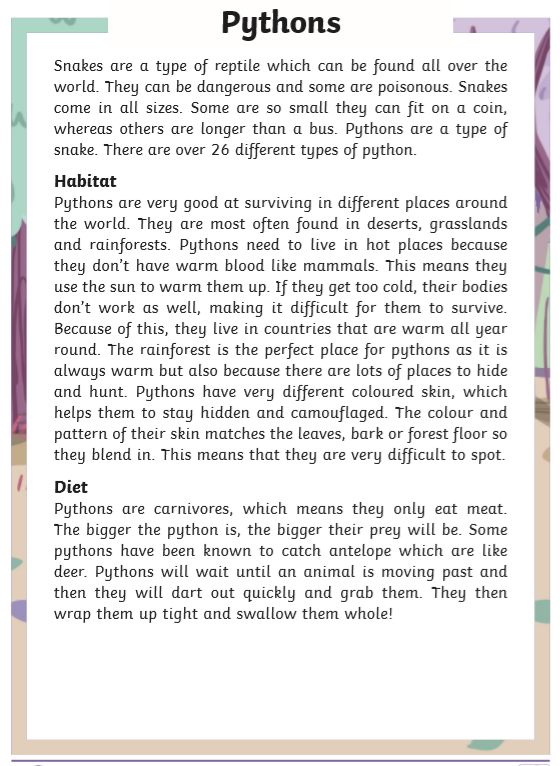 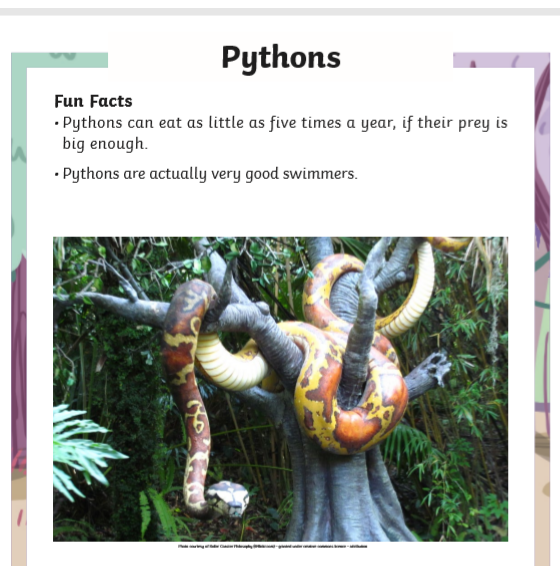 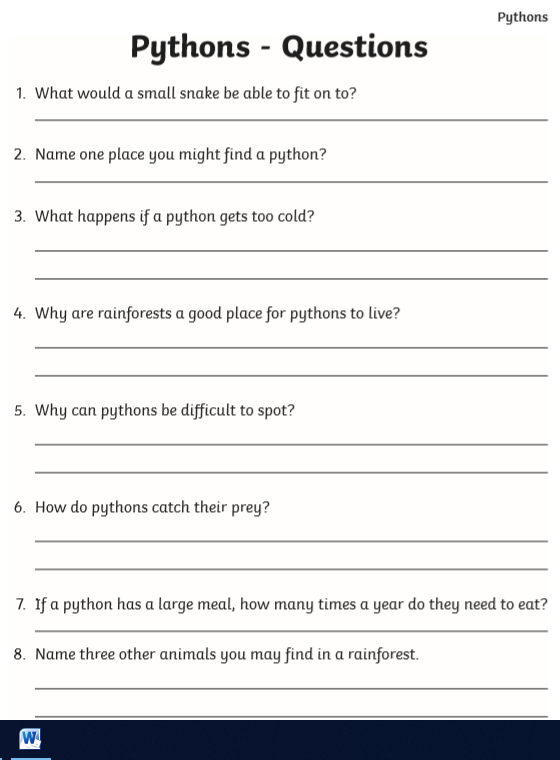 